Муниципальное бюджетное дошкольное образовательное учреждение «Центр развития ребенка – детский сад №62 г.Махачкалы Республики ДагестанПроект на тему:«НАШИ  ИМЕНА»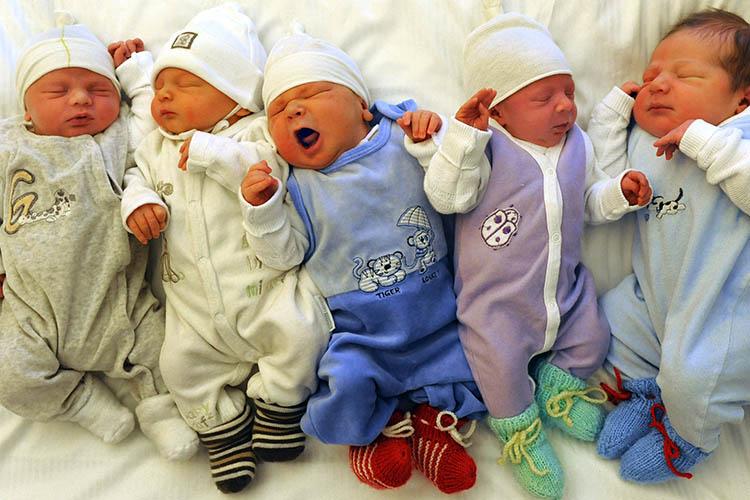 Выполнила: Алиева Шамсият Загидовна, воспитательМахачкала, 2016г.СодержаниеАктуальность  темы……………………………………………………………….3 Этапы работы……………………………………………………………………...5Заключение………………………………………………………………………...7Список использованной литературы……………………………………………8 Приложение………………………………………………………………………..9АктуальностьМоей земли не умирают люди.Пусть даже бой, -Я наш закон пою:Родится мальчик, и носить он будетЖивое имя павшего в бою.Р.Гамзатов      Есть одно слово, которое является спутником человека, символом его жизни. Это - имя человека.      Имя - это самый дорогой и первый подарок, который получает человек от своих родителей. Каждый из них хотел, чтобы имя помогло младенцу стать настоящим человеком. «Две вещи должен беречь каждый горец: папаху и имя», - гласит народная поговорка.      У народов Дагестана есть традиции встречать новорожденных всей семьей, всей родней, всем аулом. Если родился мальчик - стреляют из ружей всем аулом.       Очень ответственно относятся дагестанцы к выбору имени. Советы родителям дают старожилы рода, аула. Они вспоминают имена предков, славных тружеников, воинов, джигитов, кунаков, друзей.       Дается имя покойного деда, прадеда, бабушки и прабабушки. Выбирают имя, которое станет для всего рода символом чести и совести, мужества и стойкости, символом красоты и изящества. Имена мальчикам даются в честь Магомеда (в честь пророка), Али, Гасана, Гусейна, Ахмеда, Ибрагима (Авраама), Исмаила, Нуха (Ноя), Юсуфа, Исы; в честь бесстрашных, как герой-полковник Магомед Гаджиев; мужественных, как генерал-полковник Магомед Танкаев. Считается, что с передачей их имени  передаются детям и черты их характера. Быть верными, добрыми, умными смелыми учат человека такие имена, как: Саид (счастливый), Расул (Богом посланный), Камиль (зрелый), Кадыр (могучий), Камал (умный),  Рагим (добрый, щедрый), Курбан (душевный) и другие.      Расул Гамзатов говорил, что в имени мужчины должны воплощаться звон сабель и мудрость книг, а имя  девочки должно быть подобно сиянию звезды или нежности цветка. Девочкам желают красоты и изящества птиц (Тавус – павлин), грациозности мирных животных (Джейран – лань), добрых качеств характера (Зарифа – умная), сияния и блеска драгоценных камней (Зумруд, Алмаз, Фируза, Меседу).       К имени человека, прославившего аул, республику, страну, народ с уважением добавляет название села, аула, где он родился. Например: Гамзат Цадаса, Сулейман Стальский, Али-Гъажи Акушинский. «Доброе имя - лучшее сокровище», - говорят в  народе.        Названия  получают в память о благородных поступках, больших и малых событиях, например: Танец Шамиля, Сабля Шамиля, беседка Шамиля, школа борьбы Али Алиева, приз Али Алиева (олимпийский чемпион по вольной борьбе), схватка Алиева, танец Хочбара, меч Шарвели, песни Махмуда, посох Гамзата, чугун Сулеймана, музыка Мурада (Кажлаева), журавли Расула (Гамзатова), спектакли Барият (Мурадовой).  Дошкольникам интересно узнать происхождение и значение своих имен и фамилий. Сейчас появилось много новых, современных имен, но большинство родителей предпочитают называть своих детей именами близких, достойных, согласно давнему обычаю. Вид проекта:познавательный Участники проекта: дети старшей группы, воспитатели, родители детей.Срок реализации проекта: краткосрочный (2недели).Цель:Вызвать интерес к традициям дагестанского народа. Закрепить знание дагестанской традиции: наречение младенца именем. Формировать ответственное отношение к своему имени.Задачи: 1.Закрепить знание дагестанской традиции: наречение младенца именем.          2.Формировать ответственное отношение ребенка к своему и чужому имени и уважение к человеку, в честь кого его назвали.3.  Познакомить детей с Конвенцией о правах ребенка («каждый ребенок имеет право на имя и фамилию»).Работа с родителями 1. Рассказать детям, почему дали это имя, в честь кого.2. Вместе с ребенком найти информацию об имени, что оно значит.3.Рассказать ребенку о человеке, в честь кого его нарекли этим именем.4. Беседы с родителями на темы:«Формирование у детей положительного отношения к своему имени».«История моего имени».Ожидаемые результаты      Дети получат больше информации о своем имени, узнают, в честь кого их назвали, что представляет из себя  человек, чьим именем их нарекли. В ходе проектной деятельности дети лучше познакомятся с дагестанской традицией наречения именем, узнают о Конвенции о правах ребенка.Этапы работыI этап - подготовительный.1.Подбор дидактического материала (значение имен, история возникновения традиции наречения именем; художественной литературы по теме).2. Мотивация деятельности по проекту.- Предложить детям узнать:• почему так назвали ребенка• кто ещё из родственников носит такое же имя.- ответить на вопросы: Тебе нравится твое имя? Хотел бы ты, чтобы тебя звали по-другому? Как?Ты знаешь, что означает твое имя?3.Оборудование в группе дагестанского уголка.II этап  - основнойПознавательная развитие1.Беседа с детьми об их именах.2.Рассказ воспитателя о значении разных имен.3.Рассматривание иллюстраций с изображением людей, прославивших родной край, страну, в честь которых многим дают их имена.4.Знакомство детей с Конвенцией о правах ребенка.5.НОД: Занятие – «По - разному зовутся дети (право на имя).6.Беседа о прославленных дагестанских женщинах: Парту Патима, Бакия из Черкота, Хава из Тлярата.Речевая деятельность1.Чтение рассказа Бориса Житкова «Чудесное имя».2.Чтение сказки «Похищенное имя».3.Чтение К.Кажлаевой «Хорошее имя – Жаннет).4.Чтение Фазу Алиева  «Асият и мороз».5.Чтение «Дедушка Мурада» (Магомед-Расул).6.Заучивание стихов об имени.7.Составление рассказа «Я и мое имя» (история происхождения имени, отчества, фамилии); «Каким я буду, когда вырасту».Социально-коммуникативное развитиеДидактические игры: «Назови имя по-другому» (ласкательно-уменьшительно); «Если папу зовут ……, то отчество сына будет…., а дочки - ….».Сюжетно-ролевые игры на тему «Семья».Игры:«Я знаю пять имен девочек (мальчиков) «Найди себе пару»«Ласковое имя лучше мягкого пирога»«Как растет твое имя»«Угадай, кто зовет»Художественно-эстетическое развитие1.Продуктивная деятельность:Лепка «Первая буква имени».2.Раскраски. «Первая буква моего имени».3. «Зулейха» Р.Фаталиева – музыкальная игра.III этап- итоговыйПрезентация материалов проекта:1.Выставка результатов продуктивной деятельности детей.2.Оформление стенда семейных фото детей.3.Вечер развлечения «Наречение именем».Заключение      В Конвенции о правах ребенка говорится о том, что каждый ребенок имеет право на имя, отчество и фамилию. Это право ребенок получает при рождении. Но надо знать и то, что означает данное ему имя, ибо оно может определить всю его будущую жизнь. Следуя дагестанским народным традициям, родители нарекают своего ребенка именем близких людей или людей, прославивших родной край. И те и другие – уважаемые в тухуме люди.  Ребенок с честью будет носить это имя, даже если на первый взгляд оно и не очень звучное.Достойное имя – честь семьи, рода и всего народа!Литература1. Гусарова Л.Ф. Гендерное воспитание, Махачкала, 20132.Гусарова Л.Ф. Проектная деятельность в детском саду, Махачкала, 20133. Дети гор, В.Кондратова, Москва, 2004.4. Журнал « Дошкольное воспитание» 2013 г.5.Житков Б. «Чудесное имя»; «Похищенное имя».6. Конвенция о правах ребенка (для Советского Союза Конвенция вступила в силу 15 сентября 1990 года.) 7. Отчий дом Х.Тагирова, Махачкала, 20038.Фольклор и литература Дагестана ( учебная хрестоматия для дошкольных учреждений) Махачкала 1998 г;   ПриложениеИмена, имена, имена –В нашей речи звучат неслучайно:Как загадочна эта страна –Так и имя – загадка и тайна…В этой жизни, а может и в той,Под земною звездою небеснойОхраняет любого святой,Не для каждого, впрочем, известный...А. Бобров. «Имена».Комплексное занятие в старшей группе« Имя твое – что оно означает?» У центральной стены музыкального зала декорация уголка сакли с предметами утвари и экран. Звучит аудиозапись народной дагестанской мелодии. Дети в национальных дагестанских костюмах входят в зал и встают перед гостями.Первый ребёнок:Оглянись! Ты видишь горы,А вдали сверкает море.Это всё - наш Дагестан.Здесь кумыки есть, и лакцы,И лезгины, и аварцы.Все живут одной семьёй.Дети (вместе).Любим мы свой край родной!Второй ребёнок:Любовь, питающая детство,Как лучезарное перо.И сердцу дорого то место,Где детство доброе прошлоТретий ребенок:Едва раскрыл я веки,Как горный увидал простор.Лишь стал дышать - Вдохнул навеки В себя родимый запах гор.   Четвёртый ребёнок:Твой вечный снег,Твой снег вершинный, Слепящий, крепкий, как алмаз. Твои цветущие равнины И дух мой радуют, и глаз. Пятый ребёнок: Всех благ и всех открытий века Ты мне дороже, Дагестан, Моя единственная Мекка, Любви сыновней океан.(М. Чаринов.)Воспитатель. Дагестанский народ богат своими традициями, обычаями. На нашей родине проводятся праздники, основанные на дагестанском фольклоре, сказаниях и сказках. Об одном из них мы сегодня расскажем.Как вам известно, в дагестанских сёлах для проведения торжественных мероприятий выбирается тамада. Давайте поддержим народные традиции и выберем тамаду.Тамадой выбирается одна из воспитательниц. Она надевает мужской национальный костюм и папаху.Тамада: Высоко в горах Дагестана жила молодая семья. Муж Омар чабанил, а жена Асият вела хозяйство.Асият (девочка в национальном костюме) сидит на лавке, прядёт пряжу и напевает народную песню.Тамада: Прошли лето, осень и зима. (На экране сменяются слайды с пейзажами местной природы в разные времена года.) В сакле Омара родился первенец, крепкий и смышлёный. Мама Асият укачивает малыша в люльке.Звучит аудиозапись колыбельной песни (сл. Ф. Алиевой). Асият подпевает.Асият:Я колыбельку качаю,Будто бы шар земной.Баюшки-баю-баю.Спи, человечек мой,Спи, моя отрада.Гордость, печаль моя, спи.Спи, моя грусть,Спи, моя радость,Дума и даль моя, спи.Спит сейчас всё на свете,Ветер не спит да я.Колосья баюкает ветер,А я, малыш мой, тебя.Вырасти корнем сильным Плодового деревца,Чтоб от стыда за сына Не прятала я лица.Спят все истоки речек,Горные спят места.Ты ещё только птенчик,Вороном вдруг не стань.Будь ты крылом орлиным,Гордым, как небеса,Чтоб от стыда за сына Не опускались глаза.Что-то на самом делеДо света не спится мне,Мальчика в колыбели Вижу я на коне.И на коне будь мудрым - Не загоняй коней!     Солнце восходит утром Из колыбели твоей. Баюшки-баю-баю, Спи, джигитёнок мой, Я колыбель качаю, Будто бы шар земной!Тамада: Добрую весть о рождении сына  донесли на быстрых конях до чабана Омара.  И он решил сделать своей дорогой жене подарок.Высоко в горах, где на вершинах не тает снег, а по склонам бегают только горные туры, расцвели фиалки. Долго шёл чабан до цветов, карабкался со скалы на скалу, прыгал с уступа на уступ. И добрался до фиалок. Но что он там увидел? На узком карнизе сидел маленький тур. Он испуганно смотрел на чабана и пятился к самому краю. Вот-вот упадёт в пропасть.«Глупенький, не бойся, иди сюда», - сказал Омар и бережно посадил в свой хурджин растерянного и испуганного малыша. А в папаху спрятал букетик горных фиалок.Перед саклей стоят столы с национальными дагестанскими блюдами. Канатоходец (ребёнок) исполняет трюки на канате. В саклю заходят гости (дети в национальных костюмах).Тамада. В сакле Омара много гостей. Сыну чабана будет дано имя. А делается это так: аксакал - старейшина аула - подходит к люльке и берёт на руки новорождённого, шепчет ему на ушко имя. А затем это имя называет громко - ангелы услышат его и придут к младенцу, чтобы оберегать с первых дней появления на свет. И будут бояться этого имени шайтаны и не подойдут к ребёнку. Сын чабана Омара получил имя Ахмед.Аксакал, родители новорождённого, его бабушка и дедушка (дети в национальных костюмах) поочерёдно подходят к люльке. Аксакал:Умных мудрее будь!Камня крепче будь!Сладким куском хлеба будь!Отцу подмогой будь!Мать Асият:Подрастёшь - будешь и умён, и хорош.Ты всю землю объедешь И пешком обойдёшь.Кладёт около колыбели джурабы (вязаные носки)Отец Омар:Ты сынок, побываешь и у туч на груди,Где перед тем, как пролиться,Притаились дожди.Ставит около колыбели игрушечного тура.Бабушка:Речку вспенили дожди - Я прижму тебя к груди!Под обвал попасть, внучок,Бог тебя не приведи!Кладёт около колыбели душегрейку с нашитыми на неё зеркальцами (от сглаза).        Дедушка:Спи, внучок, ещё ты мал.В день рождения кинжал В колыбель твою положен,Чтобы ты мужчиной стал.Кладёт в колыбель игрушечный кинжал. Омар незаметно дарит жене букетик горных фиалок.Тамада и хозяева сакли усаживают гостей за  столы. Гости произносят пожелания. Первый гость:Пусть глаза Ахмедика вашего Глядят вовсю на белый свет,И видят всё, и не спрашивают,Что нужно видеть, а что нет.Второй гость:Пусть уши сына вашего Открыто слушают весь свет,И слышат всё, и не спрашивают,Что нужно слышать, а что нет.Третий гость:Пусть щедро жизнь его течёт.Пускай он людям нужен будет. Четвёртый гость:Пусть сто друзей ему не в счёт,И пусть он ищет новой дружбы,И пусть её всегда найдёт!Гости дарят новорождённому одежду, деревянные и глиняные игрушки. Затем хозяева сакли и гости танцуют лезгинку.Тамада: В Дагестане много игр, придуманных народом. Одна из них называется «Сорока».С помощью считалки выбираются сорока и чабан. Остальные дети - отара. В одной части зала отмечается дом чабана и место для отары, в другой части - дом сороки. Чабан выпускает отару пастись - дети произвольно ходят по залу.Воспитатель:Не сиди, сорока,Полети далёко.Там в горах отараЧабана Омара.Укради мясца,Угости птенца!По сигналу «Сорока!» овцы бегут домой, сорока пытается их поймать, чабан ей мешает . Игра повторяется несколько раз.Тамада: В ауле, где родился Ахмед, наступает вечер. На окраине села зажигают большой костёр. Искры от этого костра взлетают высоко, как бы пытаясь зацепиться за небо и остаться там, на небосклоне. Одной огненной искре это удалось. И стало на небе на одну звёздочку больше, так же как на земле стало на одного человека больше.Воспитатель: Мы рассказали об одном из чудесных дагестанских праздников - о наречении младенца именем. Нести своё имя надо гордо, чтобы ни дурная слава, ни плохие поступки не замарали его. Важно, чтобы имя передавалось из поколения в поколение и без стыда сравнивалось с именами лучших представителей дагестанского народа!Звучит аудиозапись дагестанской народной  мелодии. Дети танцуют.